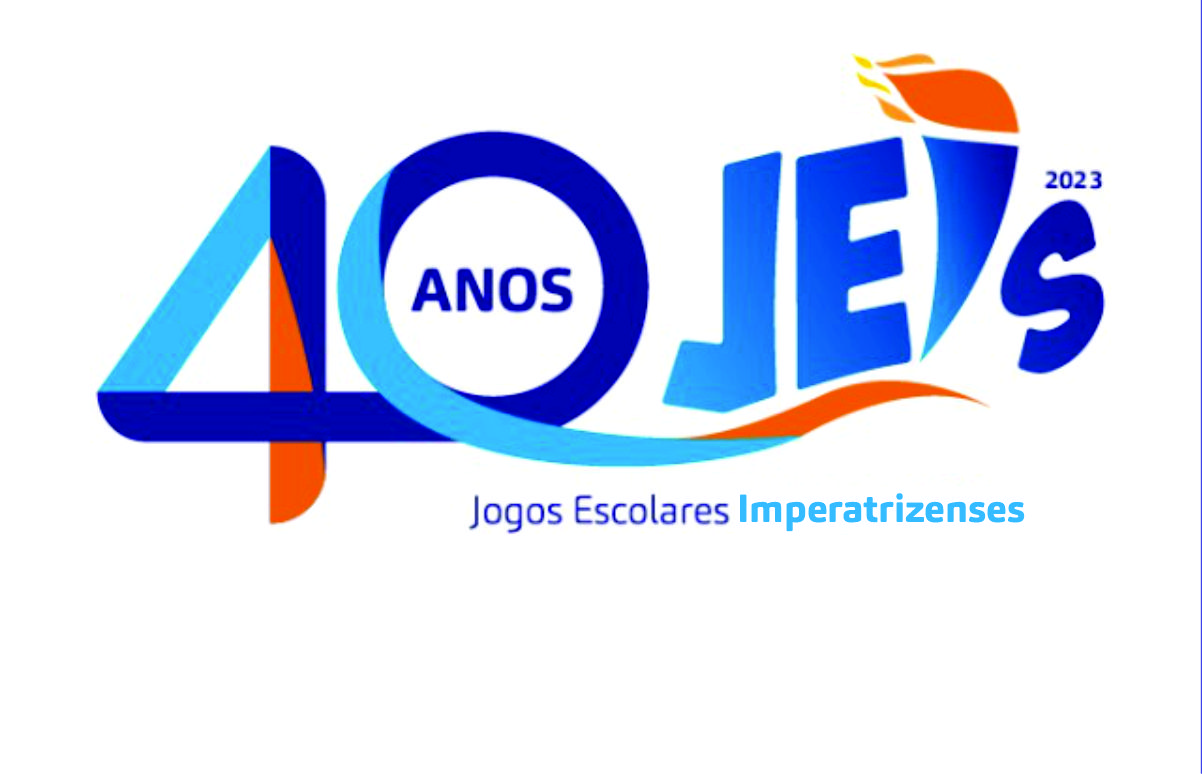 TERMO DE ADESÃO QUE ESTA INSTITUICAO DE ENSINO ASSINA PERANTE AS SECRETARIAS DE ESPORTE E LAZER E JUVENTUDE E SECRETARIA DE EDUCAÇÃO, NA FORMA ABAIXO:Pelo presente Instrumento, nesta e na melhor forma de direito, o Diretor (a), representando a Escola abaixo indicado, doravante simplesmente denominado Instituição de Ensino neste ato tendo como seu legítimo representante o(a) Diretor(a) Sra............................................................................................................................, ora simplesmente denominado REPRESENTANTE LEGAL.	

Considerando que a SECRETARIA DE ESPORTE, LAZER E JUVENTUDE e SECRETARIA DE EDUCAÇÃO, são as entidade responsáveis pela realização e organização dos JOGOS ESCOLARES DE IMPERATRIZ – XL JEI’s 2023, bem como pela organização da delegação imperatrizense que participará da ETAPA SELETIVA REGIONAL que classificará equipes e alunos/atletas para a ETAPA FINAL dos JOGOS ESCOLARES MARANHENSES - JEM’s 2023, e com o propósito de fomentar a prática de atividades desportivas nas Instituições de ensino das redes públicas e particular de ensino fundamental e médio de Imperatriz;Considerando o interesse da referida INSTITUIÇÃO DE ENSINO em participar dos JOGOS ESCOLARES DE IMPERATRIZ XL JEI’s 2023, nas categorias, modalidades e naipes abaixo assinalados, firmamos o presente TERMO DE ADESÃO sob as condições a seguir ajustadas:CLÁUSULA PRIMEIRA – DO OBJETO1 O objeto do presente instrumento legal é a adesão desta INSTITUIÇÃO DE ENSINO aos XL JEI’s 2023, ao seu Regulamento Geral, aos Regulamentos Técnicos das modalidades esportivas e a sua participação neste processo seletivo para os Jogos Escolares Maranhenses, concordando expressamente com todas suas cláusulas e todos os seus atos vinculados, disponibilizados pela SEDEL E JUVENTUDE, mediante as seguintes condições:1.1 A INSTITUIÇÃO DE ENSINO deverá enviar à SEDEL E JUVENTUDE E SEMED, até a data de 24 abril de 2023, o presente TERMO DE ADESÃO, na sua forma original, carimbado e assinado pelo REPRESENTANTE LEGAL. 1.2 Os alunos/atletas devem estar matriculados até o dia 30 de abril de 2023, na Instituição de Ensino e cursando regularmente para terem condições de participação. CLÁUSULA SEGUNDA – DOS DIREITOS COMERCIAIS SOBRE O EVENTO2 A SEDEL E JUVENTUDE e SEMED possui, em caráter de absoluta exclusividade, o direito de captar e de utilizar as imagens, som, marcas, insígnias, emblemas e uniformes da instituição acima referida, seja durante as competições, os aquecimentos, os treinamentos, hospedagem, transporte, alimentação e demais atividades realizadas, em qualquer suporte existente ou que venha a ser criado, a serem captados pela TV para transmissão, exibição e reexibição, no todo, em extratos, trechos ou partes, ao vivo ou não, sem limitação de tempo ou de número de vezes, para a promoção e divulgação dos XL JEI’s 2023 através:2.1 De rádio;2.2 De televisão de qualquer espécie (televisão aberta ou televisão por assinatura, através de todas as formas de transporte de sinal existentes, exemplificativamente, UHF, VHF, cabo, MMDS e satélite, bem como independentemente da modalidade da comercialização empregada, incluindo pay-per-view, no Brasil ou no exterior);2.3 De mídia impressa, tais como, mas não limitados a livros, revistas, jornais, etc.;2.4 Da fixação em qualquer tipo de suporte material, tais como películas cinematográficas de qualquer bitola, CD (compact disc), CD ROM, CD-I (compact-disc interativo), home video, DAT (digital áudio tape), DVD (digital videodisc) e suportes de comunicação gráfica em geral;2.5 Da armazenagem em banco de dados;2.6 Da disseminação através da internet ou qualquer rede pública ou privada de computadores tais como: Aplicativos, Redes sociais (Instagram, WhatsApp, Facebook e Twitter), Sites e Blogs.2.7 De telefonia fixa ou móvel;2.8 De qualquer outra forma de divulgação e promoção que possa ser adotada pelos organizadores do evento, renunciando, desde já, a qualquer remuneração. A autorização ora concedida não tem limitação de tempo ou número de vezes, e por ela renuncia ao direito de aprovar qualquer material que venha a ser produzido em decorrência da mesma.2.9 A SEDEL E JUVENTUDE e SEMED, nos mesmos termos dispostos acima, fica expressamente autorizada a utilizar as marcas, insígnias e emblemas de todas as equipes participantes dos XL JEI’s 2023, para efeitos de divulgação do próprio evento, em situação jornalística ou promocional, não se aplicando ao uso comercial.2.10 Fica garantido a SEDEL E JUVENTUDE e SEMED o direito de uso de toda e qualquer publicidade estática existente nos locais de realização das competições que compõem a Etapa Municipal do evento, para divulgação de quaisquer produtos e/ou serviços relacionados ao evento.2.11 A SEDEL E JUVENTUDE e SEMED tem direito a utilizar-se das imagens e/ou sons do evento para produção de matéria promocional em qualquer tipo de mídia, inclusive impressa, seja para fins de divulgação do evento ou para produtos ligados ao mesmo.  Poderá a SEDEL E JUVENTUDE e SEMED, durante a transmissão, exibição e/ou reexibição do evento, em trechos ou na íntegra, utilizar-se de todos os recursos tecnológicos de publicidade virtuais existentes hoje ou no futuro em seu próprio e exclusivo benefício desde que não alterem e prejudiquem a visibilidade da publicidade estática no local de realização do evento.2.12 Nenhuma das utilizações previstas nos parágrafos anteriores ou ainda qualquer outra que pretenda a SEDEL E JUVENTUDE e SEMED dar ao evento, não terá limitação de tempo ou de número de vezes.2.13 Fica desde já assegurado que o exercício, pela SEDEL E JUVENTUDE e SEMED e pelos terceiros por ele autorizados, de qualquer dos direitos ora cedidos, dar-se-á de maneira a valorizar o esporte, os alunos e o evento.CLÁUSULA TERCEIRA – DA VIGÊNCIA3 O presente TERMO DE ADESÃO vigerá desde a data de sua assinatura até o dia 31 de dezembro de 2023, quando se encerrará automaticamente, independentemente de qualquer comunicação, interpelação ou notificação judicial ou extrajudicial.CLÁUSULA QUARTA – DA RESCISÃO4 Em hipótese alguma poderá o CCO ceder ou transferir, no todo ou em parte, os direitos e/ou obrigações decorrentes do presente Termo, sem a expressa e escrita concordância da SEDEL E JUVENTUDE e SEMED.CLÁUSULA QUINTA – DISPOSIÇÕES GERAIS5 Este instrumento contém todos os termos e condições acordadas pelas partes, sendo superveniente em relação a todos os instrumentos e entendimentos anteriores, sejam eles verbais ou escritos, sobre o mesmo objeto.5.1 O presente TERMO DE ADESÃO somente poderá ser modificado mediante acordo por escrito, assinado por ambas as partes, sendo certo que a renúncia a qualquer disposição deste instrumento somente terá validade caso seja feita por escrito, admitindo-se, neste caso, apenas interpretação restritiva.5.2 Devidamente lido e assinado o presente TERMO DE ADESÃO pelos representantes legais, deverá ser entregue na SEDEL E JUVENTUDE, localizada a Av. Bernado Sayão (Complexo Esportivo Barjonas Lobão), aos cuidados da Secretaria Geral dos XL JEI’s 2023.5.3 Ressalvados os objetivos deste TERMO DE ADESÃO, o presente instrumento não importará em qualquer vínculo entre as partes, bem como entre seus empregados, ou qualquer tipo de associação, seja de natureza comercial ou societária.CLÁUSULA SEXTA – DO FORO6. Ficam eleitas Secretarias Municipais de Esporte, Lazer e Juventude e Educação, para dirimir quaisquer dúvidas ou demandas oriundas deste instrumento, ainda que existente outro mais privilegiado.Imperatriz - MA,_____ de __________ de 2023.___________________________________________Assinatura e Carimbo do Diretor (a) da EscolaRazão SocialPúblicaParticularEscolaNome de FantasiaCódigo Inep(Obrigatório)Código Inep(Obrigatório)Código Inep(Obrigatório)Código Inep(Obrigatório)CNPJNome do (a) Diretor(a)CPF RGE-mailEndereçoTelefone 01Coord. EsportesTelefone E-mailMODALIDADESPRÉ-MIRIMPRÉ-MIRIMMIRIMMIRIMINFANTILINFANTILINFANTILINFANTOINFANTOINFANTOJUVENILJUVENILMODALIDADESFEMMASFEMMASFEMMASFEMFEMMASFEMFEMMASATLETISMOBADMINTONBASQUETEBOLBEACH SOCCERBEACH TÊNISCAPOEIRACICLISMODAMASFUTEBOLFUTEBOL DE ROBÔFUTVÔLEIF UTEBOL 7FUTSALHANDEBOLJIU-JITSUJUDÔKARATÊNATAÇÃOQUEIMADASKATETAEKWONDOTÊNIS TÊNIS DE MESAVÔLEI DE AREIAVOLEIBOLXADREZ